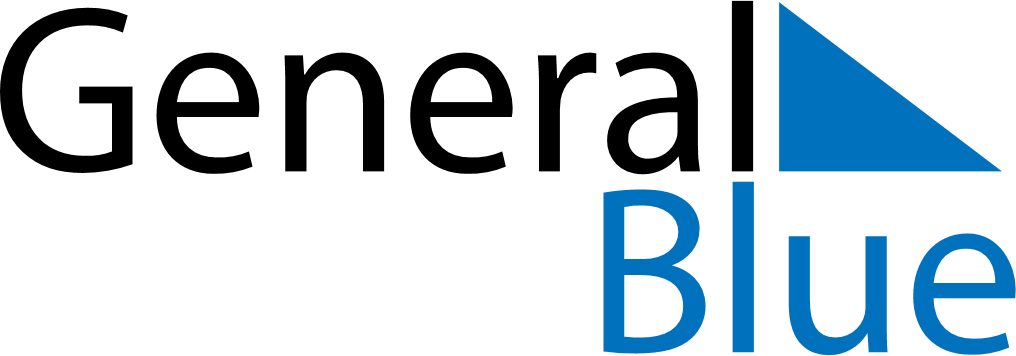 October 2027October 2027October 2027October 2027October 2027October 2027MozambiqueMozambiqueMozambiqueMozambiqueMozambiqueMozambiqueSundayMondayTuesdayWednesdayThursdayFridaySaturday123456789Peace and Reconciliation Day10111213141516171819202122232425262728293031NOTES